ПОСТАНОВЛЕНИЕот 09 сентября 2019 г. № 244ст. ГиагинскаяО назначении публичных слушаний по вопросу предоставления разрешения на условно разрешенный вид использования                       земельному участку с кадастровым номером 01:01:0800164:20 по адресу: Республика Адыгея, Гиагинский район, ст. Дондуковская,                                   ул. Ленина, 167 «А»В соответствии со статьей 39 Градостроительного кодекса Российской Федерации, статьей 28 Федерального закона от 06.10.2003г. № 131 - ФЗ                   «Об общих принципах организации местного самоуправления в Российской Федерации, Положением о комиссии, ее составе по вопросам градостроительной деятельности на территориях поселений, входящих в состав МО «Гиагинский район», и о порядке организации проведения публичных слушаниях, утвержденным постановлением главы МО «Гиагинксий район»                 от 28.06.2018 г. № 153, руководствуясь Уставом МО «Гиагинский район»,                  на основании обращения руководителя отдела имущественно - земельных отношений С.Е. Шекультировой от 03.09.2019 г. № 184.  постановляю:1. Назначить проведение публичных слушаний на 17.09.2019г.                     в 10 ч. 00 мин., по вопросу предоставления разрешения на условно разрешенный вид использования «религиозное использование (3.7)»                                 в отношении земельного участка с  кадастровым   номером 01:01:0800164:20, площадью 1792  кв. м, расположенного в территориальной зоне ОД – 2 (Зона общественного центра местного значения) по адресу: Республика Адыгея, Гиагинский район, ст. Дондуковская, ул. Ленина, 167 «А».2. Определить место для проведения публичных слушаний - здание администрации МО «Гиагинский район», ст. Гиагинская, ул. Кооперативная, 35 каб. №1.3. Организацию по проведению публичных слушаний поручить комиссии по вопросам градостроительной деятельности на территории поселений, входящих в состав МО «Гиагинский район».3.1. Предложить гражданам, проживающим в пределах соответствующей территориальной зоны, правообладателям земельных участков, имеющие общие границы с земельным участком, применительно к которому запрашивается разрешение, правообладателям объектов капитального строительства, расположенных на земельных участках, имеющие общие границы с земельным участком, применительно к которому запрашивается разрешение, направлять письменно свои предложения и замечания по данному вопросу в срок до 16.09.2019 г. по адресу: ст. Гиагинская, ул. Кооперативная, 35 каб. № 1 (тел.88777930930 доб.128) по рабочим дням с 9ч. 00м. до 13ч. 00м. с 13ч. 48м. до 17ч. 00м.3.2. Организовать проведение экспозиции проекта по адресу:                           ст. Гиагинская, ул. Кооперативная 35 (информационный стенд отдела архитектуры и градостроительства).Посещение экспозиции участниками публичных слушаний осуществляется в рабочие дни. Консультирование посетителей экспозиции осуществляется в устной форме. 4. Настоящее постановление опубликовать в «Информационном бюллетене муниципального образования «Гиагинский район» на сетевом источнике публикации МУП «Редакция газеты «Красное знамя», а также разместить на официальном сайте администрации МО «Гиагинский район».5. Контроль за исполнением настоящего постановления возложить на заместителя главы администрации МО «Гиагинский район» по сельскому хозяйству, имущественно - земельным и архитектурно - градостроительным  вопросам - руководителя отдела сельского хозяйства.Глава МО «Гиагинский район»                                                              А.В. БутусовРЕСПУБЛИКА АДЫГЕЯАдминистрация муниципального образования «Гиагинский район»АДЫГЭ РЕСПУБЛИКЭМКIЭ Муниципальнэ образованиеу «Джэджэ районым»  иадминистрацие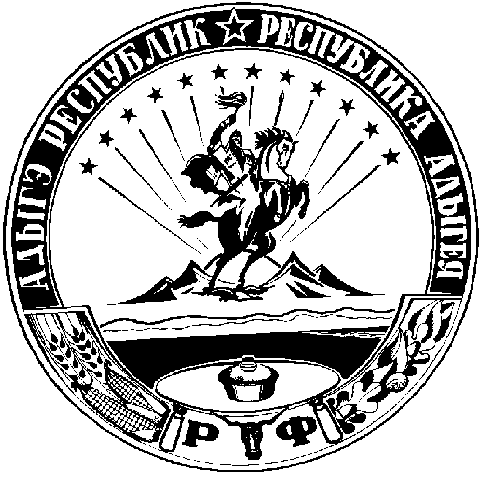 